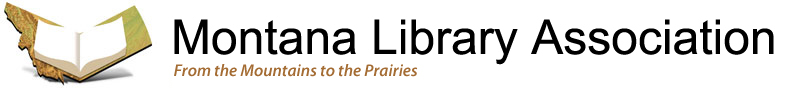 Montana Library AssociationMotion#  __________Meeting: ________________________________________________Date:		Motion proposed by:		Motion:		Seconded by:		Action taken (Circle one.):    Unanimously Approved         Approved         Rejected         Tabled